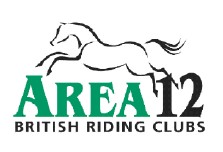 MINUTES OF AREA 12 ALMHeld on Thursday, 8  November 2018At Ruishton Village Hall, 1940hrsPresent: Sally Ellis-Gray – Chair, Helen Pavey – Treasurer, Hilary Barnard – websiteETSW, Taunton, Sid & Otter, East Mendip, Royal Navy, Witheridge, Mid Somerset, West Somerset, Ilfracombe, Exeter, Lamberts Castle, Quantock, BMRC, Shipton, SWDGApologies had been received from Charlotte Warman BRC Area 12 Rep, Lucy Counsell – Training, Carol Quantrill Secretary, Brent Knoll Riding ClubMinutes of April meeting, had been circulated previously and were on the website.  They were taken as read, with no matters arising.Chair’s report – Sally asked everyone to raise a glass to Anne Butcher who died a few months ago.  Charlotte had suggested an Area 12 award for Volunteer of the Year.  2018 had seen lots of competitions; all the Clubs who had organised events were thanked – and reminded that even when entries are made online the organiser still requires a form.  Organisers were also asked to ensure the audit form was completed.  Area 12 had had good results at National level, too many to mention.  Members were also asked that, if they have any complaints and/or observations, they should be mentioned at the time to a steward or Charlotte so it can be discussed at wash-up.  It is important that all owners keep their horse’s passport up to date, with the correct owner named.  By 2020 ALL horses will have to be microchipped.Sally read Charlotte’s report.  Attached.Sally reported on the Area Rep meeting.Intro tests will be introduced at summer and winter dressage championships; while this met with a mixed reaction it was acknowledged there was a demand (these tests are popular at BD Quest).  Various team/test formats were discussed.From 2020 FOTH will include an 80 open class; again, various formats were discussed.There were new rules with regard to falls.  As with BE, any fall while competing now incurs elimination.  A fall elsewhere (eg warm up) requires a medical check.  Falls at Club comps are under review, discretion is needed.  It appeared there was inconsistency with regard to the fall rule dependent upon whether a team starts with 3 or 4 members.Novice Winter dressage champs – 4 tests would now be used.Senior Summer Prelim comps – again, 4 different prelim tests would now be used.No BE International riders at Prelim levelIndividuals at 80 Winter SJ can have up to 75 BS points, from 1 April 2019HT & Challenge – rule about prior use of the venue has been removedArena sections at Horse Trials now to have max of  32 at Qualifiers, 40 at ChampsThe time of 370mm as mentioned in the rule book only applies to those jumping 100Arena eventing speeds are 70 – 340mm, 80 – 350mm, 90 – 360mm, 100 – 375mmQuadrille – music permissions are now required.Welfare of the horse – the Tack Check steward is now to look for tight nosebands, poor saddle fit, ill treatment, horse rider weight ratio.  Some types of Flash nosebands can cause pressure.  The TC steward to mention queries to the OS, to avoid direct confrontation.Data Protection – power point presentation attached.  Quadrille – Jan/Feb qualifier, followed by October final.  This created discussion on how BRC could handle this better.Area 12 Qualifier dates –Nov & Int SJ				10 Feb 19	KSEC			QuantockFOTH					17 Feb 19	Pontispool		Area 12Combined Training			10 Mar 19	Pontispool		Witheridge(this is also the date of the Arena Eventing final)Horse Trials				9 Jun 19	Bicton ?Summer Dressage			TBCSummer SJ				TBC					ETSW	DTM					27 May 19  	KSEC	(TBC – Charlotte hopes to work this in with a BD comp at KSEC)Winter Senior Nov Dressage		6 Oct 19				Mid SomWinter Intermediate Dressage		27 Oct 19Treasurer’s reportHelen reported the Area had done well, and more funds could be made available for training.  It was suggested that a small group of Clubs could work together to organise training specific to their needs in their part of the area and apply for a lottery-style grant.  Style jump-riding test judge training was also suggested.  It was also pointed out that Somerset CC have funds available, and Clubs might be successful in applying for a grant.Helen also pointed out, to help with bank reconciliation, that more information was needed from the payee when making a BACS payment – naming the event/clinic and the date would be a good start!There being no further business the meeting closed at 2110hrs.HJB 16 Nov 18